December 22, 2015Roger Hahn, Regulatory AnalystWashington Utilites and Transportion Commission1300 South Evergreen Park Drive SW	Olympia, WA 98504-7250RE: 	Docket No. UT-152364Dear Mr Hahn,Regarding the filing made on December 18, 2015 whereby Ellensburg Telephone Company d/b/a FairPoint Communications filed a tariff revision to introduce a Business Customer Save Offer promotion, we would like to respectfully withdraw the tariff sheets filed in the above referenced docket. Thank you for your attention to this matter.  If you have any questions, please feel free to contact me at 207.535.4249 or bwestman@fairpoint.comSincerely,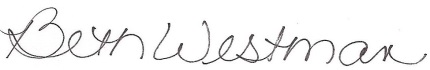 Beth Westman, State Government Affairs ManagerFairPoint Communications